Memorandum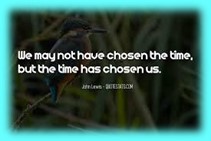 To:       All DCF Staff From:   Commissioner Vannessa DorantesDate:    11/15/2020Re:       Update on Department Operations and VideoClick here to watch our mid-November  Commissioner's Video 11-15-20 for updates on the following:Who's next? :CTDCF Mentoring program 2020 closing ceremonyCOVID holiday planning  https://portal.ct.gov/Coronavirus/Covid-19-Knowledge-Base/Holiday-GuidanceContact Tracing lessons learned Workplace expectations …Stay home if sick or awaiting potential exposure test resultsPlease limit social gatherings with coworkersIn person contacts & triage processes must be guided by public health scienceFiscal responsibility and priority orderCan we do this ourselves?Do we have contract provider slots?Credentialed and WRAP services can be used if service doesn’t fit the aboveCT Adoption Day on 11/20/20Permanency should expand a child's family &village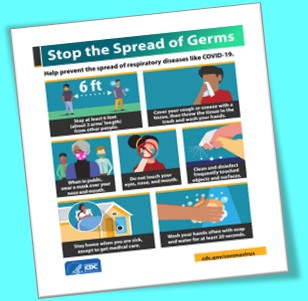 Court etiquette, confidentiality & professionalismLatest CTDCF COVID 19 stats & trends VANNESSA L. DORANTES, LMSWCOMMISSIONER CT DEPT OF CHILDREN & FAMILIES 505 HUDSON STREET HARTFORD, CT 06106commissioner.dcf@ct.gov  (860)550-6300" I do my best because I'm counting on YOU counting on me…" m angelou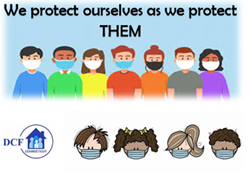 